ProiectDecizie nr.3/12din 10 iunie 2022                                                                                    or.Briceni Cu privire la aprobarea unor dispoziții ale Președintelui raionuluiÎn temeiul prevederilor art. 43. şi art.46 din Legea Republicii Moldova nr. 436 din 28 decembrie 2006 privind administraţia publică locală, art.26, alin.2, lit.(c) Legii Finanţelor publice locale nr.397-XV din 16 octombrie 2003, în baza Deciziei nr.6/2 din 10.12.2021 cu privire la aprobarea bugetului raional Briceni pentru anul 2022, Decizia Consiliului raional Briceni nr.1/6 din 31.01.2020,  Consiliul raional Briceni, A DECIS:Se aprobă Dispoziția Președintelui raionului nr.19 din 26.04.2022 ”cu privire la alocarea mijloacelor financiare pentru desfășurarea și organizarea activității de 26 aprilie Zilei comemorative victimelor de la C.A.E. Cernobîl și a altor avarii nucleare” (suma alocată conform dispoziției - 8050,00 lei).Se aprobă Dispoziția Președintelui raionului nr.20 din 06.05.2022 ”cu privire la alocarea mijloacelor financiare privind desfășurarea și petrecerea sărbătorii celei de-a 77-a Aniversare a Marii Victorii asupra mfascizmului – 9 Mai” (suma alocată conform dispoziției - 4000,00  lei).Controlul executării prezentei decizii se pune în sarcina Dlui Vitalii Lupașco, Preşedintele raionului Briceni.Preşedintele raionului Briceni				       	                                Vitalii Lupașco Secretar alConsiliului raional Briceni                                                         Vadim SaracuțaSpecialist principalîn probleme juridice                                                                    Victor StatnîiȘef al Direcției Finanțe                                                                Alla Lupașco REPUBLICA MOLDOVACONSILIUL RAIONAL BRICENIPREŞEDINTELERAIONULUI BRICENI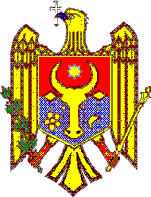 РЕСПУБЛИКА МОЛДОВАРАЙОННЫЙ СОВЕТ БРИЧЕНЬПРЕДСЕДАТЕЛЬРАЙОНА БРИЧЕНЬor.Briceni,str. Independenţei 48Tel.2-20-58, fax.2-34-92МД 4700 г. Бричень, бд. Индепенденцей, 48Tel.2-20-58, fax.2-34-92